Name(s)_______________________________________________ Period ______ Date ___________________Encoding and DecodingHere are the binary codes for the emojis that you will use in this lesson.Use the chart above to decode the following message:	_____________	_____________	_____________Encryption and DecryptionHere’s a message that has been encrypted.  Encrypted messages have been changed so that only some people are able to read them.  Try to use the chart to decode the message.Before you can read this message, you will need to decrypt it.  When you decrypt a message, you make it readable again.  In order to decrypt this message, you’ll need to know the algorithm and the key.  Algorithm:	Step 1: Copy the encrypted message into the first row.  (The first six bits are done for you.)Step 2: Copy the key into the second row, and keep repeating it until the end. (The first eight bits are done for you.)Step 3: For each bit in the third row, if the two bits above it are the same (both white or both black), color it black.  Otherwise, leave it white. (The first six bits are done for you.)What is the message?  ______ ______ ______   Name(s)_______________________________________________ Period ______ Date ___________________Use the same algorithm to decrypt the following message.  This time the key is different.What is the message?  ______ ______ ______   Encrypt Your Own MessageYou can encrypt a message the same way that you decrypted it.  Put your unencrypted message on the top row, your repeated key on the second row, and make the encrypted message by coloring in every bit that has two of the same bits (two white or two black) below it.What is your message?   ______ ______ ______      What is your key?   _______________________Post the encrypted message somewhere everyone in the class can see it. Why can’t you decrypt any of the messages yet, even though everyone used the same algorithm?____________________________________________________________________________________________Decrypt a Classmate’s MessageWrite down your key and trade with someone else, then use the key to decrypt that person’s message below.What is the message?   ______ ______ ______   Activity Guide - Keeping Data Secret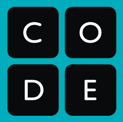 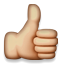 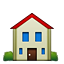 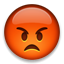 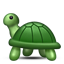 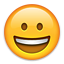 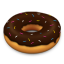 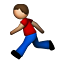 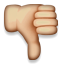 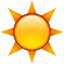 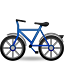 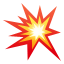 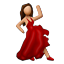 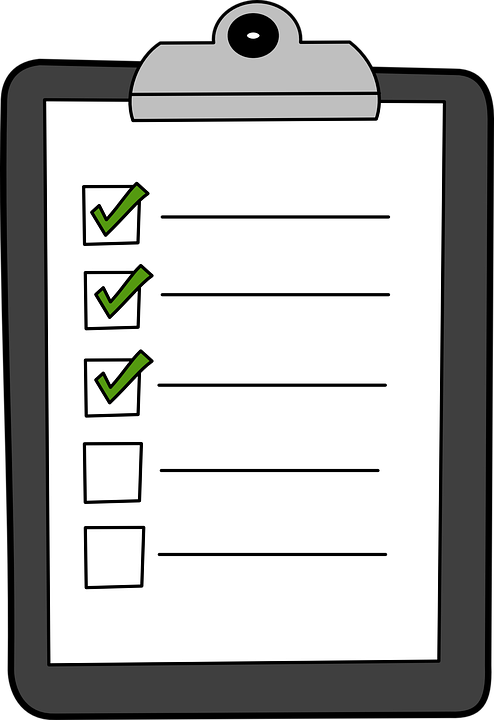 The algorithm is the method that you use to hide your data.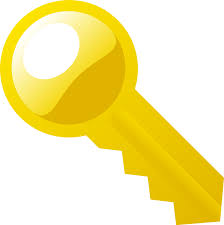 Your key is the code that you use in the algorithm to keep your message secret. Key: Encrypted MessageRepeated KeyDecrypted MessageActivity Guide - Keeping Data SecretKey:Encrypted MessageRepeated KeyDecrypted MessageUnencrypted MessageRepeated KeyEncrypted MessageEncrypted MessageRepeated KeyDecrypted Message